Wiosna w przyrodzieWpisz polskie nazwy kwiatów do tabelki. Wiesz już teraz, jakie kwiaty widać na zdjęciu? Podpisz je. 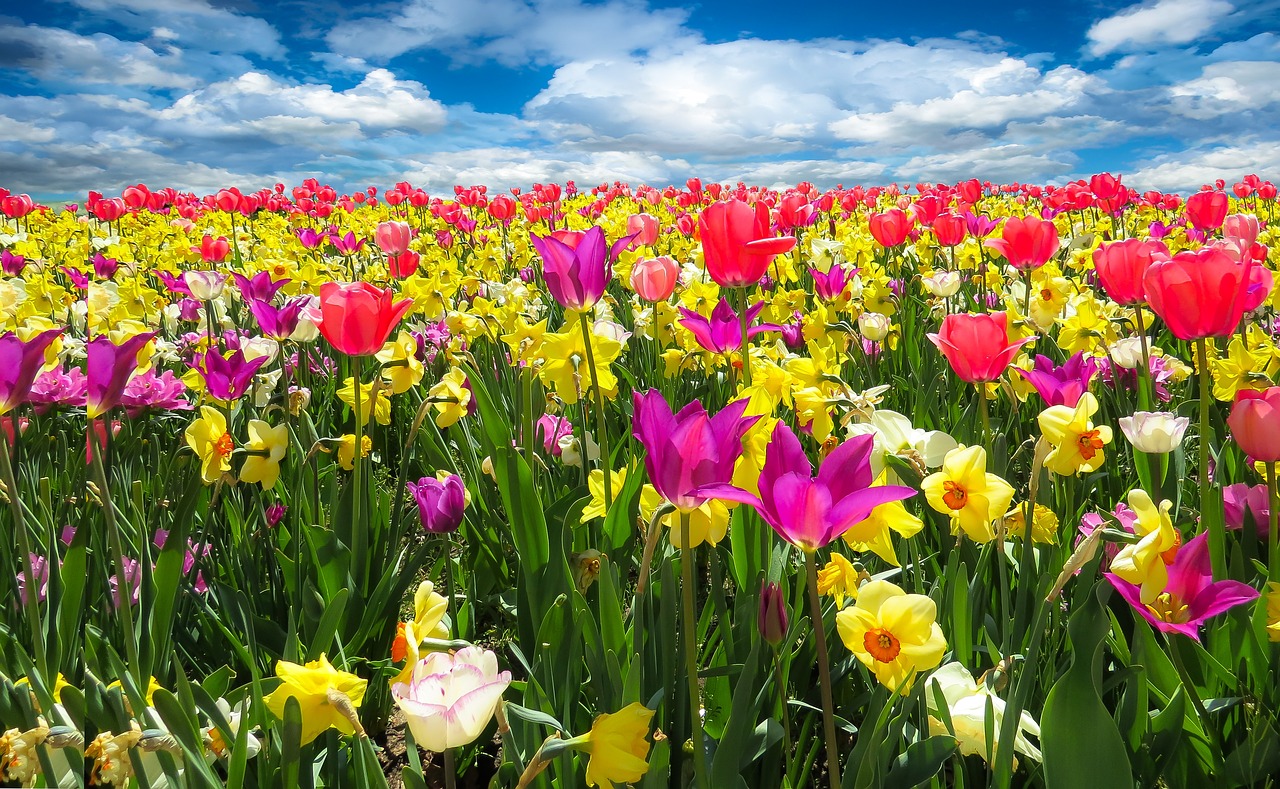 Bilde er tatt av Gerhard (blende12) fra PixabayTo ………………………………………………….., ……………………………………….. i ……………..…………………………………….Dopasuj opis do obrazka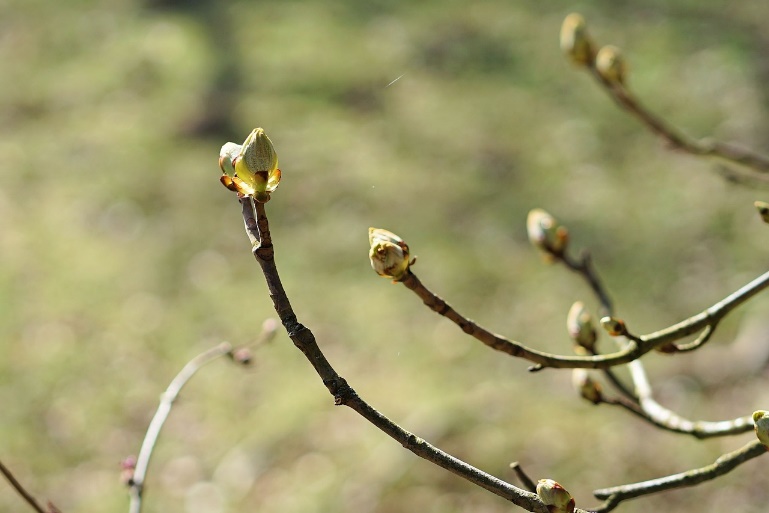 Bilde er tatt av Andreas Lischka (webandi) fra PixabayNa wiosnę na gałęziach drzew pojawiają się zielone pąki (knopper),  z których wyrosną nowe liście (blader).  Drzewa budzą się do życia! Trawa zaczyna nagle rosnąć i wszędzie widać pierwsze wiosenne kwiaty. Czy znasz ich polskie nazwy? TULIPANZAWILECNARCYZ (ŻONKIL)HIACYNTPRZEBIŚNIEGDZWONEKKROKUSPRZYLASZCZKFORSYCJA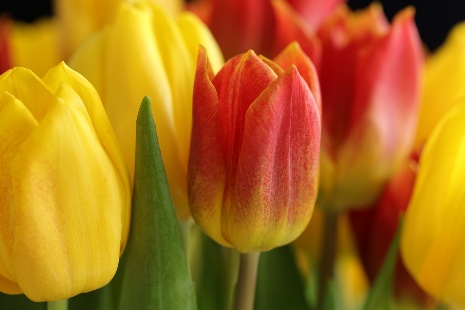 Bilde er tatt av Marjon Besteman (Marjonhorn) fra Pixabay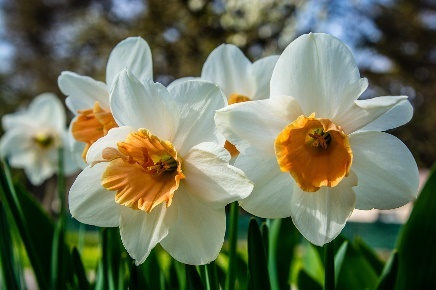 Bilde er tatt av Walter Bichler (Silberfuchs) fra Pixabay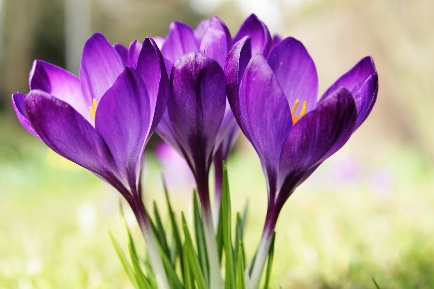 Bilde er tatt av armennano fra Pixabay t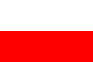  n k tulipan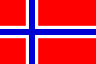  påskelilje krokus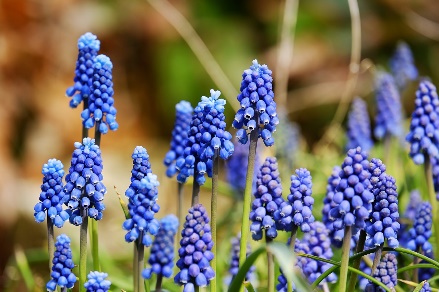 Bilde er tatt av Couleur (couleur-1195798) fra Pixabay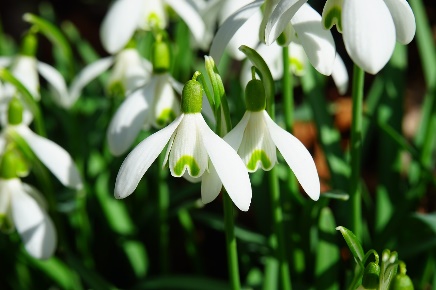 Bilde er tatt av Hans (Hans-2) fra Pixabay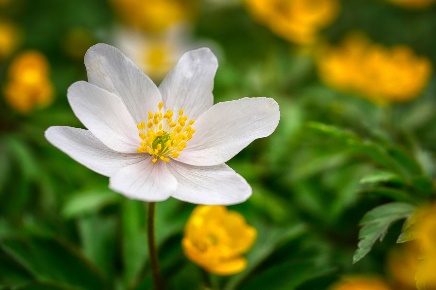 Bilde er tatt av Albrecht Fietz (fietzfotos) fra Pixabay h p z hyasinter snøklokke hvitveis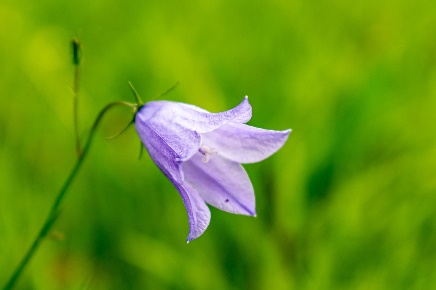 Bilde er tatt av Cornell Frühauf (Coernl) fra Pixabay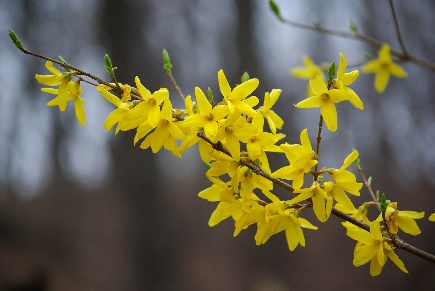 Bilde er tatt av dae jeung kim (kimdaejeung) fra Pixabay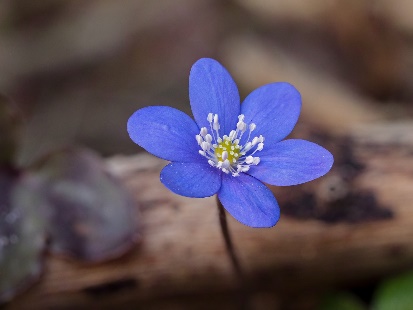 Bilde er tatt av Andreas (adege) fra Pixabay dz f p blåklokke gullbusk blåveis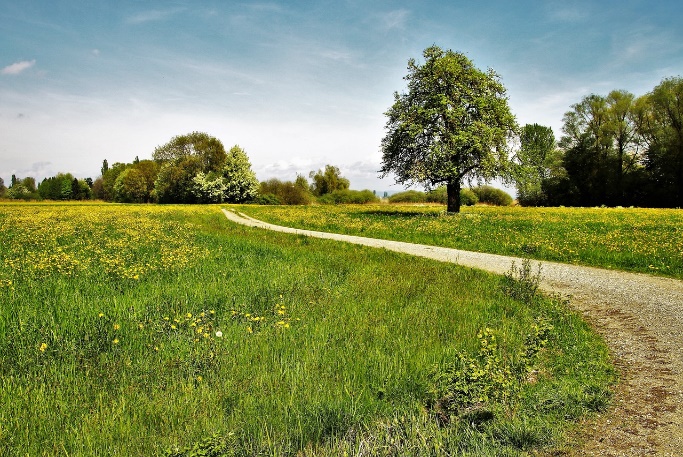 Bilde er tatt av Julia (pasja1000) fra Pixabay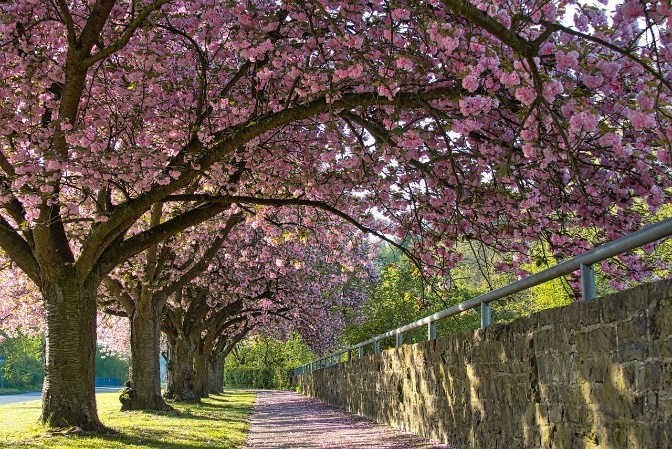 Bilde er tatt av Anrita (Anrita1705) fra Pixabay12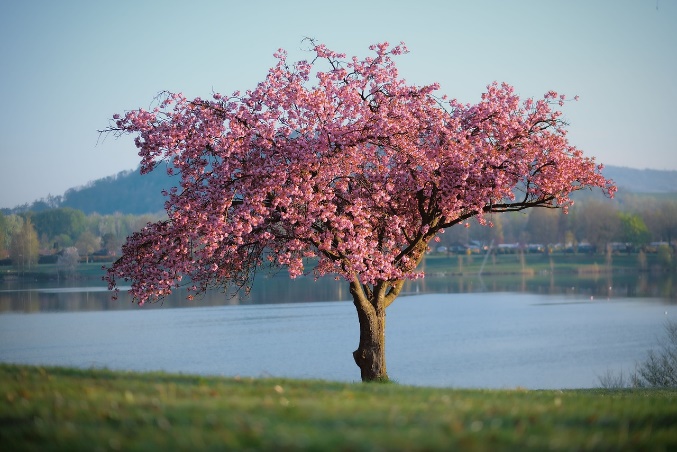 Bilde er tatt av Karl Egger (shogun) fra Pixabay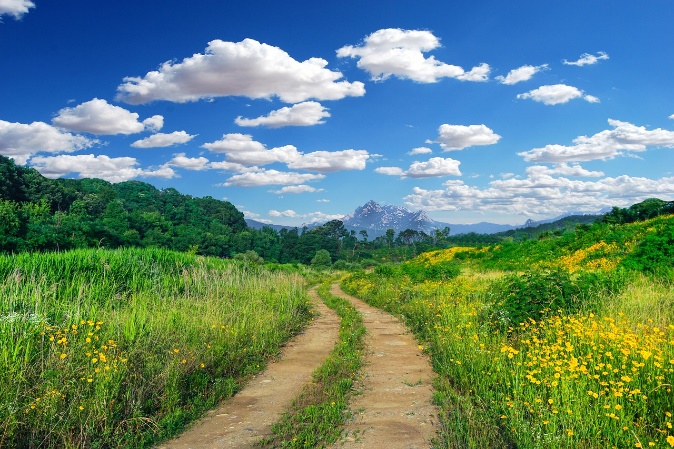 Bilde er tatt av dae jeung kim (kimdaejeung) fra Pixabay34To piękny wiosenny dzień. Jest piękna pogoda, niebo  jest błękitne i świeci słońce. Na zdjęciu widać drogę   i zieloną łąkę, pełną kwiatów. Po prawej stronie drogi widać jedno duże drzewo.Jest wiosna. Idziemy na spacer do parku. Droga wiedzie  nas prosto. Drzewa w parku wyglądają pięknie, są obsypane różowymi kwiatami. Niestety, nie ma tu żadnej ławki. Szkoda, bo bolą mnie już nogi!